UNIVERSIDADE FEDERAL DE SANTA CATARINA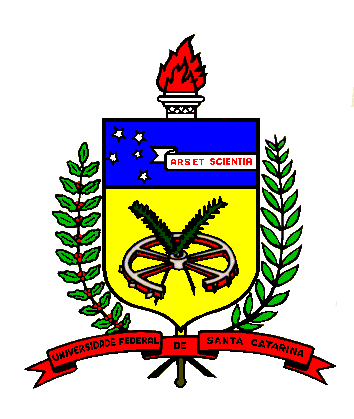 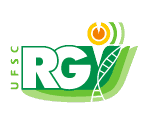 CENTRO DE CIÊNCIAS AGRÁRIASPROGRAMA DE PÓS-GRADUAÇÃO EM RECURSOS GENÉTICOS VEGETAISRodovia Admar Gonzaga, 1346 - Itacorubi - CEP 88034-001 - Florianópolis / SCTelefone +55 (48) 3721-5333 - FAX +55 (48) 3721-5335ppgrgv@contato.ufsc.br | www.rgv.ufsc.brObservações:- O projeto de dissertação deve ser aprovado por uma banca examinadora composta por dois (2) professoras(es), designados pela(o) orientadora(o) e aprovados pela(o) coordenadora(o). - O projeto de tese deve ser defendido pela(o) aluna(o) e aprovado por uma banca examinadora composta por até três (3) professores, sendo um (1) externo ao programa, designados pela(o) orientadora(o) e aprovado pela(o) coordenadora(o).- O número de CPF é necessário apenas para membros externos.Florianópolis, _______________________________	          _______________________________       Assinatura do(a) Orientador(a)			         Assinatura do(a) EstudanteProposta de Banca para Defesa de ProjetoProposta de Banca para Defesa de ProjetoProposta de Banca para Defesa de ProjetoProposta de Banca para Defesa de ProjetoNome completo do Estudante(a)Nome completo do Estudante(a)Orientador(a)Orientador(a)Coorientador(a) (se houver)Coorientador(a) (se houver)NívelNívelMestrado                  Doutorado Mestrado                  Doutorado Título do ProjetoTítulo do ProjetoLinha de PesquisaLinha de PesquisaFormatoFormatoPresencial                  Videoconferência Presencial                  Videoconferência Local (para formato presencial)Local (para formato presencial)DataDataHoraHoraBANCABANCABANCABANCAQualidadeTitulação/NomeTitulação/NomeDept/Centro/InstituiçãoPresidente(Orientador(a))Membro 1(Externo ao Programa)CPF: CPF: Membro 2(Interno ou externo ao Programa) OpcionalCPF: CPF: Membro 3(Interno ao Programa)Membro Suplente(Interno)Membro Suplente(Externo)CPF: CPF: 